26.03.20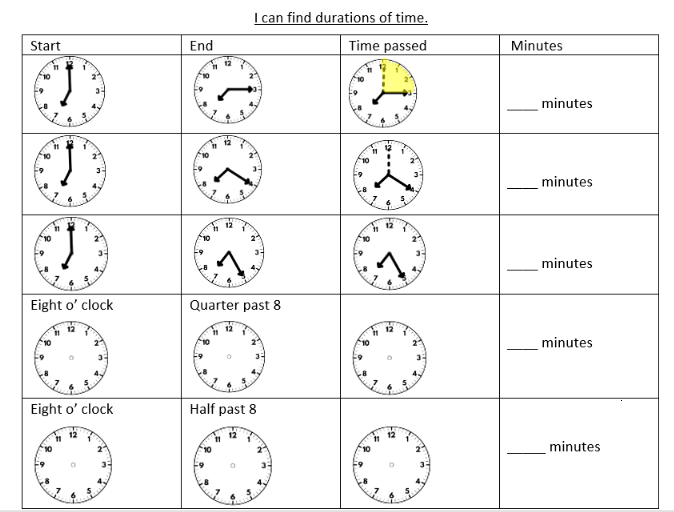 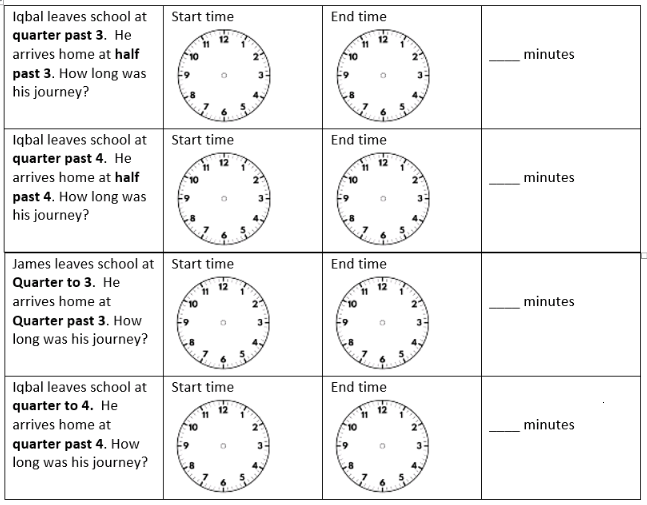 